Câu 1: ( 0,5 điểm) Khoanh vào chữ đặt trước câu trả lời đúng. Số lớn nhất trong dãy số: 66; 67; 68; 69 là số.            A. 68                        B. 67                                           C. 69                        D. 66.Câu 2: ( 0,5 điểm) Khoanh vào chữ đặt trước câu trả lời đúng. giờ còn được gọi là  …………    A.  9 giờ sáng               B.  4 giờ chiều              C.  3 giờ chiều              D. 9 giờ tối. Câu 3: ( 0,5 điểm) Khoanh vào chữ đặt trước câu trả lời đúng. Tổng của 35 và 55 là:          A. 59                          B. 90                                       C. 11                          D.100.Câu 4: ( 0,5 điểm) Điền dấu ( > , < , =) vào chỗ chấm. 50 … 5 + 3645 + 24  … 24 + 45Câu 5:  ( 2 điểm) Đặt tính rồi tính. Câu 6: ( 1 điểm)  Tính Câu 7 :  ( 1 điểm ) Nối phép tính với kết quả đúng.    Câu 8: (2 điểm) Nam có 38 viên bi. Rô bốt có 34 viên bi. Hỏi Nam và Rô-bốt có tất cả bao nhiêu viên bi? Bài giảiCâu 9: ( 1 điểm) 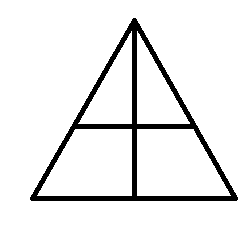 Hình bên có mấy hình tứ giác .....................................................Câu 10: (1 điểm) Tìm hiệu của số tròn chục lớn nhất  có 2 chữ số với số nhỏ nhất có 2 chữ số giống nhau ?                             HƯỚNG DẪN CHẪM  MÔN TOÁN  HỌC KÌ I - LỚP 2Câu 1- > 3:  mỗi câu đúng 0,5 điểm.Câu  4:  ( 0,5 điểm) 50 > 5 + 3645 + 24  =  24 + 45Câu 5: Đặt tính rồi tính  ( 2 điểm)    Mỗi phép tính 0,5 điểm.Câu 6:  Tìm x :   (  1 điểm )   Câu 7:     (  1 điểm )    Nối mỗi phép tính đúng 0,5 điểm.  Câu 8: ( 2 điểm) Bài giải Nam và Rô-bốt có tất cả số viên bi là: ( 0,75đ)38 +  34 = 72 ( viên) ( 0,75đ)         Đáp số : 72 viên bi ( 0,5đ)Câu 9: ( 1 điểm )- Có 3 hình tứ giác. ( 0,5đ)Câu 10: ( 1 điểm )                                 Số tròn chục lớn nhất có hai chữ số là 90.Số nhỏ nhất có hai chữ số giống nhau là 11.Hiệu của 2 số là 90 – 11 =  79Đáp số: 79Trường Tiểu học Lập LễHọ và tên: ..............................................................................................Lớp: …........……………...............Trường Tiểu học Lập LễHọ và tên: ..............................................................................................Lớp: …........……………...............BÀI KIỂM TRA HỌC KÌ I - LỚP 2Năm học: 2021 – 2022Môn : ToánThời gian làm bài: 40 phútĐiểmGiáo viên nhận xétGiáo viên nhận xétĐiểmĐiểmĐiểmĐiểm28 + 35....................................................................................43 + 48....................................................................................63 - 28....................................................................................91 - 43....................................................................................19 kg + 25 kg =...........................63 kg – 35 kg    =  ............................                  96   -   30   +   23     81   -   25   -  65089Câu 1Câu 2Câu 3CDB284363913548284363       91354819 kg + 25 kg = 44 kg63 kg – 35 kg    =  28 kg                 96   -   30   +   23          81   -   25   -  65089